BOXER CLUB GOLD REEF     NON-CHAMPIONSHIPSHOWHeld under the rules and regulations of the Kennel Union of Southern AfricaSunday, 21st February 2016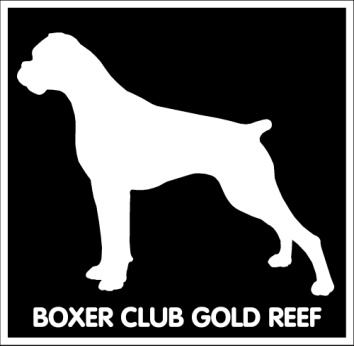                  Goldfields, Boeing Street West, BEDFORD VIEWJUDGE:  MR DUANE RILEY (Western Province)ALL PUREBRED BOXERS ARE WELCOMEWhite Boxers will have separate classesCLASSES:Baby Puppy, Minor Puppy, Puppy, Junior, Graduate, SA Bred, Veterans, Open, ChampionsVARIOUS FUN CLASSESBEST BABY PUPPY, BEST PUPPY, BEST JUNIOR,   BEST VETERAN, BEST SA BRED  RES. BEST IN SH0W, BEST IN SHOWBitches in season will be allowed in the Breed Classes, but please have due consideration for the other competitors. Mating of bitches within the precincts of the show is forbidden. Puppies under six months can be entered in Baby puppy.ENTRY FEE: R 40.00 per dog per class (from 9h00) SHOW STARTS: 11h00ENQUIRIES:: 082 857 3037/011 763 3037     che-jane123@absamail.co.zaSecretary: Erna Faber: 0827493275 maroelani@gmail.comAll competitors and visitors attend the show entirely at their own risk. The committee and members of BOXER CLUB GOLD REEF accepts no liability whatsoever.All exhibitors/handlers are personally responsible for the control of their dogs at all times and shall be held liable for any claims that may be made in respect of injuries which may arise or be caused by their dogs.The committee reserves the right to appoint another Judge should the above mentioned be unable to officiatedClub Officials: Chairman:  M Oosthuizen, Secretary/Treasurer: E FaberRIGHT OF ADMISSION RESERVED